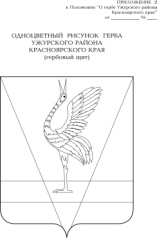 АДМИНИСТРАЦИЯ УЖУРСКОГО РАЙОНАКРАСНОЯРСКОГО КРАЯ      ПОСТАНОВЛЕНИЕОб утверждении Положения об оплате труда работников Муниципального казенного учреждения «Межведомственная бухгалтерия Ужурского района»Руководствуясь Трудовым кодексом Российской Федерации, Федеральным законом от 06.10.2003 № 131-ФЗ «Об общих принципах организации местного самоуправления в Российской Федерации», Законом Красноярского края от 29.10.2009 № 9-3864 "О системах оплаты труда работников краевых государственных учреждений", Решением Ужурского районного Совета депутатов Красноярского края от 18.09.2013 № 41-290р  «Об утверждении Положения об оплате труда работников муниципальных учреждений», статьей 19 Устава Ужурского района Красноярского края, ПОСТАНОВЛЯЮ:1. Утвердить Положение об оплате труда работников Муниципального казенного учреждения «Межведомственная бухгалтерия Ужурского района» согласно приложению.2. Признать утратившим силу Постановление администрации Ужурского района от 30.04.2019 № 278 «Об утверждении Положения об оплате труда работников Муниципального казенного учреждения «Межведомственная бухгалтерия Ужурского района».3. Постановление вступает в силу в день, следующий за днем его официального опубликования в специальном выпуске районной газеты «Сибирский хлебороб» и применяется к правоотношениям, возникшим            с 01 июня 2020 года.Приложение к постановлениюадминистрации  Ужурского района от 28.05.2020 №  347ПОЛОЖЕНИЕоб оплате труда работников Муниципального казенного учреждения «Межведомственная бухгалтерия Ужурского района»I. Общие положения1.1. Настоящее Положение об оплате труда работников Муниципального казенного  учреждения «Межведомственная бухгалтерия Ужурского района» (далее – «Положение»), разработано в соответствии с Трудовым  кодексом Российской Федерации, Законом Красноярского края от 29.10.2009 № 9-3864 «О новых системах оплаты труда работников краевых государственных учреждений», Решением  Ужурского районного совета депутатов № 41-290р от 18.09.2013 «Об утверждении Положения об оплате труда работников муниципальных учреждений» и регулирует порядок и условия оплаты труда работников Муниципального казенного  учреждения «Межведомственная бухгалтерия Ужурского района», (далее – учреждение). 1.2. Директор Учреждения несет ответственность за правильное исчисление и своевременную выплату заработной платы в соответствии с действующим законодательством и настоящим Положением. II. Основные понятия2.1. Заработная плата (оплата труда работника) - вознаграждение за труд в зависимости от квалификации работника, сложности, количества, качества и условий выполняемой работы, компенсационных и стимулирующих выплат (доплаты и надбавки стимулирующего характера, премии и иные поощрительные выплаты). 2.2. Должностной оклад (ставка заработной платы) - фиксированный размер оплаты труда работника за исполнение трудовых (должностных) обязанностей определенной сложности и в пределах нормы часов рабочего времени за календарный месяц без учета компенсационных и стимулирующих выплат, состоящий из минимального оклада.2.3. Стимулирующие выплаты – выплаты, предусматриваемые системами оплаты труда работников учреждений с целью повышения мотивации качественного труда работников и их поощрения за результаты труда.2.4. Разряды оплаты труда работников, не предусмотренных настоящим Положением, определяются с учетом единого тарифно-квалификационного справочника работ и профессий рабочих, единого квалификационного справочника должностей руководителей, специалистов и служащих в порядке, установленном Правительством Российской Федерации.III. Оклады (должностные оклады), ставки заработной платы3.1. Размеры окладов (должностных окладов), ставок заработной платы работникам устанавливаются на основе отнесения занимаемых ими должностей к ПКГ, утвержденным Приказом Министерства здравоохранения и социального развития Российской Федерации от 29.05.2008 N 247н "Об утверждении профессиональных квалификационных групп общеотраслевых должностей руководителей, специалистов и служащих".3.2. Минимальные размеры окладов (должностных окладов), ставок заработной платы работников устанавливаются в соответствии c приложением № 1 к настоящему Положению.3.3. Средний размер оклада (должностного оклада), ставки заработной платы работников основного персонала для определения размера должностного оклада директора учреждения подлежит пересмотру в случае:- изменения утвержденной штатной численности работников основного персонала учреждения более чем на 15 процентов;- увеличения (индексации) окладов (должностных окладов), ставок заработной платы работников.Основным персоналом учреждения являются работники в должности «бухгалтер».3.4. Размер должностного окладов заместителя директора устанавливается директором учреждения на 10 - 30 процентов ниже размера должностного оклада директора учреждения.3.5. Размер должностного оклада директора учреждения устанавливается трудовым договором и определяется в кратном отношении к среднему размеру оклада (должностного оклада), ставки заработной платы работников основного персонала возглавляемого им учреждения с учетом отнесения учреждения к группе по оплате труда руководителей учреждений. 3.6. Группа по оплате труда руководителей учреждений определяется на основании объемных показателей, характеризующих работу учреждения, а также иных показателей, учитывающих численность работников учреждения, наличие структурных подразделений, техническое обеспечение учреждения и другие факторы.Предельный уровень соотношения средней заработной платы директора Учреждения и средней заработной платы работников учреждения составляет 2,3 раза.Предельный уровень соотношения средней заработной платы заместителя директора учреждения и средней заработной платы работников учреждения составляет 1,8 раза.Предельный уровень соотношения средней заработной платы директора, его заместителя и средней заработной платы работников в учреждении устанавливается органом, выполняющим функции и полномочия учредителя и трудовым договором.3.7. Директору учреждения группа по оплате труда руководителей учреждений устанавливается локальным правовым актом учредителя учреждения и определяется не реже одного раза в год в соответствии со значениями объемных показателей за предшествующий год или плановый период.3.8. Размер должностного оклада директора Учреждения  рассчитывается по формуле:            n           SUM ДО           i=1   i    ДОср = --------,            nгде ДОср - средний размер оклада (должностного   оклада), ставки заработной платы работников основного персонала;ДОi - размер оклада (должностного оклада), ставки заработной платы работника основного персонала, установленный в соответствии со штатным расписанием учреждения;n - штатная численность работников основного персонала.3.9. Размер должностного оклада директора устанавливается трудовым договором и определяется в кратном отношении к среднему размеру оклада (должностного оклада), ставки заработной платы работников Учреждения с учетом отнесения учреждения к группе по оплате труда руководителей учреждений:IV. Выплаты компенсационного характера4.1. Работникам учреждения устанавливаются следующие выплаты компенсационного характера:- выплаты за работу в местностях с особыми климатическими условиями производятся на основании статьи 148 Трудового кодекса Российской Федерации.- выплаты за работу в условиях, отклоняющихся от нормальных (при выполнении работ различной квалификации, совмещении профессий (должностей), сверхурочной работе, работе в ночное время и при выполнении работ в других условиях, отклоняющихся от нормальных) производятся на основании статьи 149 Трудового кодекса Российской Федерации.- оплата труда в выходные и нерабочие праздничные дни производится на основании статьи 153 Трудового кодекса Российской Федерации.4.2. Работникам с ненормированным рабочим днем предоставляется ежегодный дополнительный оплачиваемый отпуск, продолжительность которого определяется коллективным договором или правилами внутреннего трудового распорядка и который не может быть менее трех календарных дней в соответствии со статьей 119 Трудового кодекса Российской Федерации.V. Выплаты стимулирующего характера   5.1. Виды, условия, размер и порядок выплат стимулирующего характера, в том числе критерии оценки результативности и качества труда работников устанавливается в соответствии с приложением № 2 (таблица №1) к настоящему Положению.5.2. Критерии оценки результативности и качества труда работников учреждений могут детализироваться, конкретизироваться, дополняться и уточняться в коллективных договорах, соглашениях, локальных нормативных актах учреждений, устанавливающих систему оплаты труда.5.3. Работникам учреждения в пределах утвержденного фонда оплаты труда могут устанавливаться следующие выплаты стимулирующего характера: выплаты за важность выполняемой работы, степень самостоятельности и ответственности при выполнении поставленных задач;выплаты за интенсивность и высокие результаты работы;выплаты за высокое качество выполняемых работ;персональные выплаты.5.4. Виды выплат должны отвечать уставным задачам учреждения.Максимальным размером выплаты стимулирующего характера не ограничены и устанавливаются в пределах фонда оплаты труда.5.5. При установлении размера выплат стимулирующего характера конкретному работнику учреждения применяется бальная система. При этом стимулирующие выплаты распределяются пропорционально отработанному времени каждого работника на основании приказа директора Учреждения.5.6. Директор учреждения при рассмотрении вопроса о стимулировании работника вправе учитывать аналитическую информацию органов самоуправления. Выплаты стимулирующего характера устанавливаются с учетом мнения комиссии по распределению стимулирующей части фонда оплаты труда работников  и утверждаются приказом директора учреждения. Комиссия по распределению стимулирующей части фонда оплаты труда работников, и ее состав утверждаются приказом директора Учреждения. В состав комиссии включаются заместитель директора, руководители групп, представители трудового коллектива.5.7. Директор учреждения в отношении работников может вносить предложения в комиссию по рассмотрению установления стимулирующих выплат, по изменению их размеров, в течение года в следующем случае: при проведении сотрудником действий, направленных на повышение эффективности работы учреждения.5.8. Конкретный размер выплат стимулирующего характера за результативность, качество труда работникам устанавливается в абсолютном размере в соответствии с балльной оценкой в следующем порядке:Стимулирующая часть фонда оплаты труда работников, за исключением директора и заместителя директора, распределяется по категориям работников. Размер выплаты, осуществляемой конкретному работнику Учреждения, определяется по формуле:                              С = С1 балла x Бi ,где:С  -  размер выплаты, осуществляемой конкретному работнику Учреждения в плановом периоде;С1 балла        - стоимость  для  определения размеров стимулирующих выплат на плановый периоде;Бi - количество баллов  по  результатам  оценки  труда  i-го  работника учреждения,  исчисленное  в  суммовом  выражении  по  показателям оценки за отчетный период (год, полугодие, квартал, месяц).                                                     i=1                  С1 балла  = (Q стим - Q стим рук) / SUM Б,                                                     niгде:Q стим -   фонд   оплаты   труда,   предназначенный   для   осуществления стимулирующих выплат работникам Учреждения в плановом периоде;Q стим рук -   плановый   фонд   стимулирующих выплат директора  и заместителя директора Учреждения в расчете на плановый период;n  -  количество физических   лиц  учреждения,  подлежащих  оценке  за отчетный период (год,  квартал,  месяц),  за  исключением  директора учреждения и заместителя директора.Q стим  не может превышать Q стим1Q стим1= Q зп - Q гар - Q отп , где:Q стим1 - предельный фонд заработной платы, который  может  направляться Учреждением на выплаты стимулирующего характера;Q зп -  фонд   оплаты  труда  учреждения,  состоящий  из  установленных работникам  должностных  окладов,  стимулирующих  и компенсационных выплат на плановый период;Q гар - гарантированный  фонд  оплаты  труда  (сумма  заработной  платы работников   по  бюджетной  смете  учреждения  по  основной  и  совмещаемой должностям  с  учетом  сумм  компенсационных  выплат  на плановый период), определенный согласно штатному расписанию учреждения;Q отп - сумма средств,  направляемая  в  резерв  для  оплаты  отпусков, выплаты пособия по временной нетрудоспособности за первые три дня временной нетрудоспособности,   оплаты   дней   служебных  командировок, подготовки, переподготовки,  повышения  квалификации  работников учреждения на плановый период.                        Q отп = Q баз x N отп / N год,где:Q баз -  фонд   оплаты  труда  учреждения,  состоящий  из  установленных работникам  должностных  окладов,  стимулирующих  и компенсационных выплат на плановый период без учета выплат по итогам работы за год;N отп - среднее количество дней отпуска согласно графику отпусков,  дней служебных  командировок, подготовки, переподготовки, повышения квалификации работников  учреждения  в плановом периоде согласно плану, утвержденному в учреждении;N год - количество календарных дней в плановом периодов.5.9. Выплаты стимулирующего характера производятся по решению директора учреждения с учетом критериев оценки результативности и качества труда работника ежемесячно.5.10. Выплаты стимулирующего характера производятся в пределах бюджетных ассигнований на оплату труда работников учреждения.5.11. Определение количества баллов, устанавливаемых для работников за важность выполняемой работы, степень самостоятельности и ответственности при выполнении поставленных задач, за интенсивность и высокие результаты работы, выплаты за качество выполняемых работ осуществляется в соответствии с приложением № 2 (таблица №1) к настоящему Положению.5.12. Выплаты стимулирующего характера для директора и заместителя директора производятся с учетом критериев оценки результативности и качества деятельности учреждения.Выплаты стимулирующего характера директору и  заместитель директора учреждения устанавливаются в процентах к должностному окладу и производятся в пределах объема средств на осуществление выплат стимулирующего характера директору и заместителю директора учреждения.Объем средств на осуществление выплат стимулирующего характера директора Учреждения определяется в соответствии с муниципальными правовыми актами. Общий объем выплат стимулирующего характера работников (за исключением персональных выплат и стимулирующих выплат директору) составляет не менее 20% от фонда оплаты труда учреждения. Объем средств на осуществление выплат стимулирующего характера заместителю директора предусматривается в размере не более 15% от общего объема выплат стимулирующих характера работников. Сложившаяся к концу отчетного периода экономия бюджетных средств по стимулирующим выплатам заместителю директора может направляться на стимулирование труда иных работников.Предельное количество должностных окладов директора Учреждения, учитываемых при определении объема средств на выплаты стимулирующего характера, составляет до 17,5 должностных окладов в год с учетом районного коэффициента, процентной надбавки к заработной плате за стаж работы в районах Крайнего Севера и приравненных к ним местностях или надбавки за работу в местностях с особыми климатическими условиями.Размер выплат стимулирующего характера директору устанавливается органом, выполняющим функции и полномочия учредителя в соответствии с приложением № 2 (таблица №2) к  настоящему Положению.VI. Персональные выплаты6.1. Персональные выплаты определяются в процентном отношении к окладу (должностному окладу), ставке заработной платы. Размер персональных выплат работникам, директору и заместителю директора устанавливается в соответствии с приложением № 3 к настоящему Положению.6.2. Персональные выплаты в целях обеспечения заработной платы работникам учреждения на уровне размера минимальной заработной платы (минимального размера оплаты труда) производятся работникам учреждения, месячная заработная плата которых при полностью отработанной норме рабочего времени и выполненной норме труда (трудовых обязанностей) с учетом выплат компенсационного и стимулирующего характера ниже размера минимальной заработной платы, установленного в Красноярском крае, в размере, определяемом как разница между размером минимальной заработной платы, установленным в Красноярском крае, и величиной заработной платы конкретного работника учреждения за соответствующий период времени.6.3. Работникам учреждения, месячная заработная плата которых по основному месту работы при не полностью отработанной норме рабочего времени с учетом выплат компенсационного и стимулирующего характера ниже размера минимальной заработной платы, установленного в Красноярском крае, исчисленного пропорционально отработанному работником учреждения времени, указанные персональные выплаты производятся в размере, определяемом для каждого работника как разница между размером минимальной заработной платы, установленным в Красноярском крае, исчисленным пропорционально отработанному работником учреждения времени, и величиной заработной платы конкретного работника учреждения за соответствующий период времени.VII. Единовременная материальная помощь7.1. Работникам, Учреждения в пределах утвержденного фонда оплаты труда может осуществляться выплата единовременной материальной помощи.7.2. Единовременная материальная помощь работникам, оказывается по решению директора Учреждения в связи с бракосочетанием, рождением ребенка, в связи со смертью супруга (супруги) или близких родственников (детей, родителей).7.3. Размер единовременной материальной помощи, предоставляемой работнику Учреждения в соответствии с настоящим Положением, не может превышать фиксированной суммы (четыре тысячи рублей) по каждому основанию, предусмотренному пунктом 7.2 настоящего Положения.7.4. Выплата единовременной материальной помощи работникам производится на основании приказа директора учреждения с учетом положений настоящего раздела.7.5. Директору  учреждения и заместителю директора может оказываться единовременная материальная помощь с учетом положений настоящего раздела и устанавливается органом, выполняющим функции и полномочия учредителяПриложение №1 к ПоложениюМинимальные размеры окладов (должностных окладов), ставок заработной платы работников МКУ «Межведомственная бухгалтерия Ужурского района»Профессиональная квалификационная группа «Общеотраслевые должности служащих»Профессиональная квалификационная группа«Общеотраслевых профессий рабочих»Приложение №2 к ПоложениюКритерии оценки результативности и качества труда работников МКУ «Межведомственная бухгалтерия Ужурского района»Таблица №1Таблица №2Приложение 3 к ПоложениюРазмер персональных выплат работникам МКУ «Межведомственная бухгалтерия Ужурского района»    28.05.2020г.Ужур№ 347 Глава  районаК.Н.Зарецкий№ п/пУчреждениеКоличество средних окладов (должностных окладов), ставок заработной платы работников основного персонала учрежденияКоличество средних окладов (должностных окладов), ставок заработной платы работников основного персонала учрежденияКоличество средних окладов (должностных окладов), ставок заработной платы работников основного персонала учрежденияКоличество средних окладов (должностных окладов), ставок заработной платы работников основного персонала учреждения№ п/пУчреждениеI группа по оплате трудаIIгруппа по оплате трудаIIIгруппа по оплате трудаIV группа по оплате труда1234561.Муниципальные учреждения по ведению бухгалтерского учета3,0-3,52,5-2,92,2-2,41,5-2,1Квалификационные уровниМинимальный размер оклада (должностного оклада), ставки заработной платы, руб. Профессиональная квалификационная группа «Общеотраслевые должности служащих первого уровня»Профессиональная квалификационная группа «Общеотраслевые должности служащих первого уровня»1 квалификационный уровень                          3409,02 квалификационный уровень                          3 596,0   Профессиональная квалификационная группа «Общеотраслевые должности служащих второго уровня»   Профессиональная квалификационная группа «Общеотраслевые должности служащих второго уровня»1 квалификационный уровень                          3783,02 квалификационный уровень                          4157,03 квалификационный уровень                          4567,04 квалификационный уровень                          5764,0Профессиональная квалификационная группа «Общеотраслевые должности служащих третьего уровня»Профессиональная квалификационная группа «Общеотраслевые должности служащих третьего уровня»1 квалификационный уровень                          4157,02 квалификационный уровень                          4567,03 квалификационный уровень                          5014,04 квалификационный уровень                          6027,0Квалификационные уровниМинимальный размер оклада (должностного оклада), ставки заработной платы, руб. Профессиональная квалификационная группа «Общеотраслевые профессий рабочих первого уровня»Профессиональная квалификационная группа «Общеотраслевые профессий рабочих первого уровня»1 квалификационный уровень                          2928,02 квалификационный уровень                          3069,0Наименование должностиКритерии оценки результативности и качества труда работников учрежденияУсловияУсловияПредельное количество балловНаименование должностиКритерии оценки результативности и качества труда работников учреждениянаименованиеиндикаторПредельное количество баллов12345Ведущий бухгалтер - руководитель группыВыплаты за важность выполняемой работы, степень самостоятельности и ответственности при выполнении поставленных задач 20Выплаты за важность выполняемой работы, степень самостоятельности и ответственности при выполнении поставленных задач 20Выплаты за важность выполняемой работы, степень самостоятельности и ответственности при выполнении поставленных задач 20Выплаты за важность выполняемой работы, степень самостоятельности и ответственности при выполнении поставленных задач 20Ведущий бухгалтер - руководитель группыКонтроль за эффективным и целевым использованием финансовых, материальных и трудовых ресурсовОбеспечение соответствия осуществляемых финансово-хозяйственных операций законодательству, контроль за движением имущества и выполнением обязательств учрежденияОтсутствие замечаний руководителя учреждения, контролирующих и надзорных органов20Ведущий бухгалтер - руководитель группыВыплаты за интенсивность и высокие результаты работы 25Выплаты за интенсивность и высокие результаты работы 25Выплаты за интенсивность и высокие результаты работы 25Выплаты за интенсивность и высокие результаты работы 25Ведущий бухгалтер - руководитель группыВыполнение заданий требующих работы с большими объемами информации, сбором, анализом, обобщением информации, применением специальных методов, методик (в объеме функциональных обязанностей)Выполнение в срок и с высоким качествомВ срок, в полном объеме15Ведущий бухгалтер - руководитель группыВыполнение дополнительной работы, не входящей в должностные обязанности Выполнение в срок и с высоким качествомВ срок, в полном объеме 10Ведущий бухгалтер - руководитель группыВыплаты за качество выполняемых работ 45Выплаты за качество выполняемых работ 45Выплаты за качество выполняемых работ 45Выплаты за качество выполняемых работ 45Стабильная деятельность группы по итогам предыдущего периодаОтсутствие претензий к деятельности группы со стороны администрации учреждениябез замечаний45Персональные выплаты 18Персональные выплаты 18Персональные выплаты 18Персональные выплаты 18Обучение специалистов вновь принятых на работу и не имеющих опыт работы в бюджетной сфере (наставничество)Обучение работника с высоким качествомЗа каждого работника прикрепленного к наставнику18Бухгалтер 1 категорииВыплаты за важность выполняемой работы, степень самостоятельности и ответственности при выполнении поставленных задач 20Выплаты за важность выполняемой работы, степень самостоятельности и ответственности при выполнении поставленных задач 20Выплаты за важность выполняемой работы, степень самостоятельности и ответственности при выполнении поставленных задач 20Выплаты за важность выполняемой работы, степень самостоятельности и ответственности при выполнении поставленных задач 20Бухгалтер 1 категорииКонтроль за эффективным и целевым использованием финансовых, материальных и трудовых ресурсовОбеспечение соответствия осуществляемых финансово-хозяйственных операций законодательству, контроль за движением имущества и выполнением обязательств учрежденияОтсутствие замечаний руководителя учреждения, контролирующих и надзорных органов20Бухгалтер 1 категорииВыплаты за интенсивность и высокие результаты работы 25Выплаты за интенсивность и высокие результаты работы 25Выплаты за интенсивность и высокие результаты работы 25Выплаты за интенсивность и высокие результаты работы 25Бухгалтер 1 категорииВыполнение заданий требующих работы с большими объемами информации, сбором, анализом, обобщением информации, применением специальных методов, методик (в объеме функциональных обязанностей)Выполнение в срок и с высоким качествомВ срок, в полном объеме15Бухгалтер 1 категорииВыполнение дополнительной работы, не входящей в должностные обязанности Наличие замечаний руководителябез замечаний10Бухгалтер 1 категорииВыплаты за качество выполняемых работ 30Выплаты за качество выполняемых работ 30Выплаты за качество выполняемых работ 30Выплаты за качество выполняемых работ 30Бухгалтер 1 категорииОбеспечение качественного сопровождения обслуживаемых учрежденийОтсутствие просроченной кредиторской и дебиторской задолженности в обслуживаемых учрежденияхотсутствие15Бухгалтер 1 категорииОбеспечение качественного сопровождения обслуживаемых учрежденийОтсутствие письменных жалоб и обращений от руководителей и работников обслуживаемых учрежденийотсутствие15Бухгалтер 2 категорииВыплаты за важность выполняемой работы, степень самостоятельности и ответственности при выполнении поставленных задач 20Выплаты за важность выполняемой работы, степень самостоятельности и ответственности при выполнении поставленных задач 20Выплаты за важность выполняемой работы, степень самостоятельности и ответственности при выполнении поставленных задач 20Выплаты за важность выполняемой работы, степень самостоятельности и ответственности при выполнении поставленных задач 20Бухгалтер 2 категорииКонтроль за эффективным и целевым использованием финансовых, материальных и трудовых ресурсовОбеспечение соответствия осуществляемых финансово-хозяйственных операций законодательству, контроль за движением имущества и выполнением обязательств учрежденияОтсутствие замечаний руководителя учреждения, контролирующих и надзорных органов20Бухгалтер 2 категорииВыплаты за интенсивность и высокие результаты работы 25Выплаты за интенсивность и высокие результаты работы 25Выплаты за интенсивность и высокие результаты работы 25Выплаты за интенсивность и высокие результаты работы 25Бухгалтер 2 категорииВыполнение заданий требующих работы с большими объемами информации, сбором, анализом, обобщением информации, применением специальных методов, методик (в объеме функциональных обязанностей)Выполнение в срок и с высоким качествомВ срок, в полном объеме15Бухгалтер 2 категорииВыполнение дополнительной работы, не входящей в должностные обязанности Наличие замечаний руководителябез замечаний10Бухгалтер 2 категорииВыплаты за качество выполняемых работ 30Выплаты за качество выполняемых работ 30Выплаты за качество выполняемых работ 30Выплаты за качество выполняемых работ 30Бухгалтер 2 категорииОбеспечение качественного сопровождения обслуживаемых учрежденийОтсутствие просроченной кредиторской и дебиторской задолженности в обслуживаемых учрежденияхотсутствие15Бухгалтер 2 категорииОбеспечение качественного сопровождения обслуживаемых учрежденийОтсутствие письменных жалоб и обращений от руководителей и работников обслуживаемых учрежденийотсутствие15Техник-программистВыплаты за важность выполняемой работы, степень самостоятельности и ответственности при выполнении поставленных задач 30Выплаты за важность выполняемой работы, степень самостоятельности и ответственности при выполнении поставленных задач 30Выплаты за важность выполняемой работы, степень самостоятельности и ответственности при выполнении поставленных задач 30Выплаты за важность выполняемой работы, степень самостоятельности и ответственности при выполнении поставленных задач 30Техник-программистКачественное осуществление сопровождения установленного программного обеспечения: своевременное оформление необходимых документов на программное обеспечение, получение электронных ключей для электронно-цифровых подписей Наличие обоснованных замечаний без замечаний10Техник-программистОбеспечение бесперебойной работы программных ресурсов, локальной сети и оргтехники, своевременное выявление и устранение неполадокНаличие обоснованных замечанийбез замечаний10Техник-программистСвоевременное размещение (контроль за размещением) необходимых документов на сайте: www.zakupki.gov.ru, www.bus.gov.ruОтклонение о установленных сроковВ срок, в полном объеме 10Техник-программистВыплаты за интенсивность и высокие результаты работы 25Выплаты за интенсивность и высокие результаты работы 25Выплаты за интенсивность и высокие результаты работы 25Выплаты за интенсивность и высокие результаты работы 25Техник-программистВыполнение заданий требующих работы с большими объемами информацииВыполнение в срок и с высоким качествомВ срок, в полном объеме15Техник-программистВыполнение дополнительной работы, не входящей в должностные обязанности Наличие замечаний руководителябез замечаний10Техник-программистВыплаты за качество выполняемых работ 25Выплаты за качество выполняемых работ 25Выплаты за качество выполняемых работ 25Выплаты за качество выполняемых работ 25Техник-программистКачественная обработка  электронных документов Своевременная выгрузка и контроль прохождения электронных документов по заработной плате, начисленной родительской плате по телекоммуникационным каналам связи. без замечаний25Специалист по кадрамВыплаты за важность выполняемой работы, степень самостоятельности и ответственности при выполнении поставленных задач 30Выплаты за важность выполняемой работы, степень самостоятельности и ответственности при выполнении поставленных задач 30Выплаты за важность выполняемой работы, степень самостоятельности и ответственности при выполнении поставленных задач 30Выплаты за важность выполняемой работы, степень самостоятельности и ответственности при выполнении поставленных задач 30Специалист по кадрамВедение документооборота учреждения, личных дел работниковРазработка документов в соответствии с деятельностью учрежденияОтсутствие письменных замечаний 5Специалист по кадрамВедение документооборота учреждения, личных дел работниковСоответствие документации требованиям действующего законодательства, локальным нормативным актам учреждения  Отсутствие письменных замечаний 7Специалист по кадрамВедение документооборота учреждения, личных дел работниковВыстроенная система хранения архивных документов, соблюдение требований предоставления архивных данныхНаличие систематизированного архива, отсутствие замечаний по его ведению5Специалист по кадрамВедение документооборота учреждения, личных дел работниковПредоставление своевременной достоверной информации в органы государственной власти, статистики, военный комиссариатОтсутствие письменных замечаний руководителя учреждения и иных контролирующих и надзорных органов5Специалист по кадрамВедение документооборота учреждения, личных дел работниковСоблюдение порядка работы с персональными данными сотрудниковОтсутствие письменных замечаний 8Специалист по кадрамВыплаты за интенсивность и высокие результаты работы 10Выплаты за интенсивность и высокие результаты работы 10Выплаты за интенсивность и высокие результаты работы 10Выплаты за интенсивность и высокие результаты работы 10Специалист по кадрамНепрерывное профессиональное образованиеУчастие в курсах повышения квалификации (подготовка, переподготовка)участие10Специалист по кадрамВыплаты за качество выполняемых работ 23Выплаты за качество выполняемых работ 23Выплаты за качество выполняемых работ 23Выплаты за качество выполняемых работ 23Специалист по кадрамОбработка и предоставление информацииОтсутствие письменных замечаний руководителя учреждения по ведению документациибез замечаний10Специалист по кадрамРазвитие кадрового потенциала учрежденияУкомплектованность кадрами учрежденияне менее 90%13Экономист - статистВыплаты за важность выполняемой работы, степень самостоятельности и ответственности при выполнении поставленных задач 55Выплаты за важность выполняемой работы, степень самостоятельности и ответственности при выполнении поставленных задач 55Выплаты за важность выполняемой работы, степень самостоятельности и ответственности при выполнении поставленных задач 55Выплаты за важность выполняемой работы, степень самостоятельности и ответственности при выполнении поставленных задач 55Экономист - статистСоздание локальных нормативных документов, необходимых для организации деятельности (различного вида инструкций, положений)Разработанный документЗа каждый документ30Экономист - статистКонтроль за эффективным и целевым использованием финансовых, материальных и трудовых ресурсовИсполнение бюджета в соответствии с доведенными лимитами бюджетных обязательствОтсутствие замечаний руководителя учреждения, контролирующих и надзорных органов 25Экономист - статистВыплаты за интенсивность и высокие результаты работы 20Выплаты за интенсивность и высокие результаты работы 20Выплаты за интенсивность и высокие результаты работы 20Выплаты за интенсивность и высокие результаты работы 20Экономист - статистВыполнение заданий требующих работы с большими объемами информации, сбором, анализом, обобщением информации, применением специальных методов, методик (в объеме функциональных обязанностей)Выполнение в срок и с высоким качествомбез замечаний10Экономист - статистВыполнение дополнительной работы, не входящей в должностные обязанности Наличие замечаний руководителябез замечаний10Экономист - статистВыплаты за качество выполняемых работ 25Выплаты за качество выполняемых работ 25Выплаты за качество выполняемых работ 25Выплаты за качество выполняемых работ 25Экономист - статистКачественное составление экономических документов учреждения (бюджетной сметы, штатного расписания и т.д.)Наличие замечанийбез замечаний25Наименование должностиКритерии оценки результативности и качества деятельности учрежденияУсловияУсловияПредельный размер выплат к должностному окладу, %Наименование должностиКритерии оценки результативности и качества деятельности учрежденияНаименованиеИндикаторПредельный размер выплат к должностному окладу, %12345ДиректорВыплаты за важность выполняемой работы, степень самостоятельности и ответственности при выполнении поставленных задач 112Выплаты за важность выполняемой работы, степень самостоятельности и ответственности при выполнении поставленных задач 112Выплаты за важность выполняемой работы, степень самостоятельности и ответственности при выполнении поставленных задач 112Выплаты за важность выполняемой работы, степень самостоятельности и ответственности при выполнении поставленных задач 112ДиректорСоздание условий для осуществления эффективной деятельности учрежденияОбеспечение безопасных условий работы в учреждении, выполнение требований охраны труда, техники безопасности, пожарной безопасностиотсутствие грубых нарушений правил и норм охраны труда и пожарной безопасности, отсутствие предписаний надзорных органов или устранение предписаний в установленные срокиДиректорСоздание условий для осуществления эффективной деятельности учрежденияОбеспечение безопасных условий работы в учреждении, выполнение требований охраны труда, техники безопасности, пожарной безопасностиотсутствие грубых нарушений правил и норм охраны труда и пожарной безопасности, отсутствие предписаний надзорных органов или устранение предписаний в установленные сроки20,0ДиректорОтветственность за исполнение и принятие управленческих решенийСоблюдение действующего законодательства и положений, установленных муниципальными правовыми актами органов местного самоуправления района, локальными правовыми актамиОтсутствие предписаний надзорных и контрольных органов11,0ДиректорЭффективность финансово-экономической и хозяйственной деятельности учреждения и учреждений, в отношении которых данное учреждение осуществляет функции и полномочия учредителяОтсутствие нарушения сроков исполнения (согласования или утверждения) документов и предоставления отчетностиСоблюдение установленных сроков16,0ДиректорЭффективность финансово-экономической и хозяйственной деятельности учреждения и учреждений, в отношении которых данное учреждение осуществляет функции и полномочия учредителяОбеспечение своевременного размещения информации:- об учреждении на сайте www.bus,gov.ru;- на сайте www.zakupki.gov.ruСоблюдение установленных сроков и полноты размещения информации15,0ДиректорЭффективность финансово-экономической и хозяйственной деятельности учреждения и учреждений, в отношении которых данное учреждение осуществляет функции и полномочия учредителяИзменения, вносимые в бюджетную смету (за исключением целевых средств)Отсутствие изменений20,0ДиректорРезультаты ревизий и проверок контролирующих и надзорных органовНаличие замечанийбез замечаний10,0ДиректорВыполнение дополнительной работы, не входящей в должностные обязанностиНаличие замечаний руководителябез замечаний20,0ДиректорВыплаты за качество выполняемых работ 34Выплаты за качество выполняемых работ 34Выплаты за качество выполняемых работ 34Выплаты за качество выполняемых работ 34ДиректорКачественное осуществление надлежащего контроля за расходованием материальных ценностей, денежных средств, расчетов, бланков строгой отчетности в обслуживаемых учрежденияхОбеспечение соответствия осуществляемых финансово-хозяйственных операций законодательству, контроль за движением имущества и выполнением обязательств учрежденияБез замечаний34Заместитель директораВыплаты за важность выполняемой работы, степень самостоятельности и ответственности при выполнении поставленных задач 62Выплаты за важность выполняемой работы, степень самостоятельности и ответственности при выполнении поставленных задач 62Выплаты за важность выполняемой работы, степень самостоятельности и ответственности при выполнении поставленных задач 62Выплаты за важность выполняемой работы, степень самостоятельности и ответственности при выполнении поставленных задач 62Заместитель директораЭффективность управленческих функцийПодготовка аналитических документов, обеспечение системного контроля, координация деятельности группбез замечаний34,0Заместитель директораРезультаты ревизий и проверок контролирующих и надзорных органовНаличие замечанийбез замечаний10,0Заместитель директораСтабильность коллектива сотрудников учрежденияСоотношение уволившихся к численности сотрудников учрежденияот 0% до 2%до 10%18,014,0Заместитель директораВыплаты за интенсивность и высокие результаты работы   50Выплаты за интенсивность и высокие результаты работы   50Выплаты за интенсивность и высокие результаты работы   50Выплаты за интенсивность и высокие результаты работы   50Заместитель директораВыполнение заданий требующих работы с большими объемами информации, сбором, анализом, обобщением информации, применением специальных методов, методик (в объеме функциональных обязанностей)Выполнение в срок и с высоким качествомбез замечаний30,0Заместитель директораВыполнение дополнительной работы, не входящей в должностные обязанностиНаличие замечаний руководителябез замечаний20,0Заместитель директораВыплаты за качество выполняемых работ 34Выплаты за качество выполняемых работ 34Выплаты за качество выполняемых работ 34Выплаты за качество выполняемых работ 34Качественное осуществление надлежащего контроля за расходованием материальных ценностей, денежных средств, расчетов, бланков строгой отчетности в обслуживаемых учрежденияхОбеспечение соответствия осуществляемых финансово-хозяйственных операций законодательству, контроль за движением имущества и выполнением обязательств учрежденияБез замечаний34№п/пВиды персональных выплатПредельный размер выплат к окладу (должностному окладу)Предельный размер выплат к окладу (должностному окладу)1.Сложность, напряженность и особый режим работы:1.за обеспечение централизации учетных работ, внедрение передовых форм и методов учета, эффективную и оперативную работу в специализированных учреждениях по ведению бухгалтерского учетадо 180 %до 180 %2.стаж работы в занимаемой должностиот 1 до 55%2.стаж работы в занимаемой должностиот 5 до 1015%2.стаж работы в занимаемой должностисвыше 1025%